「踢走偏食」探索記錄表你不愛吃甚麼？跟家人討論，應該多吃甚麼食物。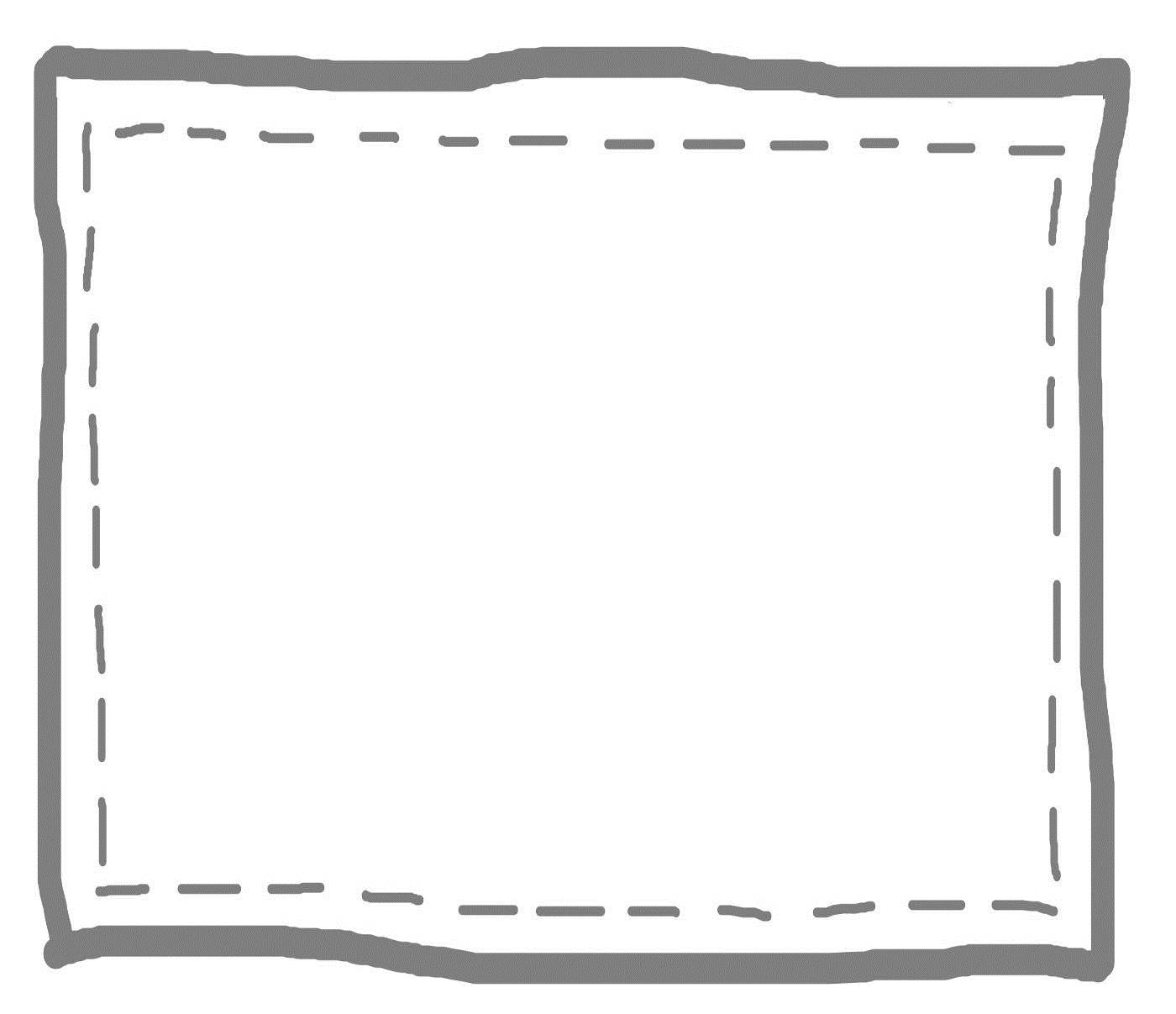 